BULLETIN BOARD:Today:10:00 am Sabbath School11:15 am Worship ServicePlease stay and join us for potluck   and       Bible prophecy study presented by Head Elder 2pm (after potluck) in the fellowship hall5:03 pm       SunsetSunday: 9:00 am      Crossroads Radio Ministry Program 
                     KAHI AM 950 or streaming live: www.kahi.com      Thursday:noon 	     Information for the bulletin to to Renee’Friday:5:10 pm     SunsetParadise Campfire Disaster Relief Donations Totaled $595 from the Christmas Giving Tree.Board Meeting 1/27 10:30 amShingle Springs SDA Church           530-677-2764         Pastor:		Elder Jovan Ilijev	
Elder: 		Marcol Greenlaw	(& Treasurer)Head Deacon:   Charles Kelley             
Health Director: Audrey Greenlaw	Today’s greeter is SylviaSHINGLE SPRINGS SDA CHURCH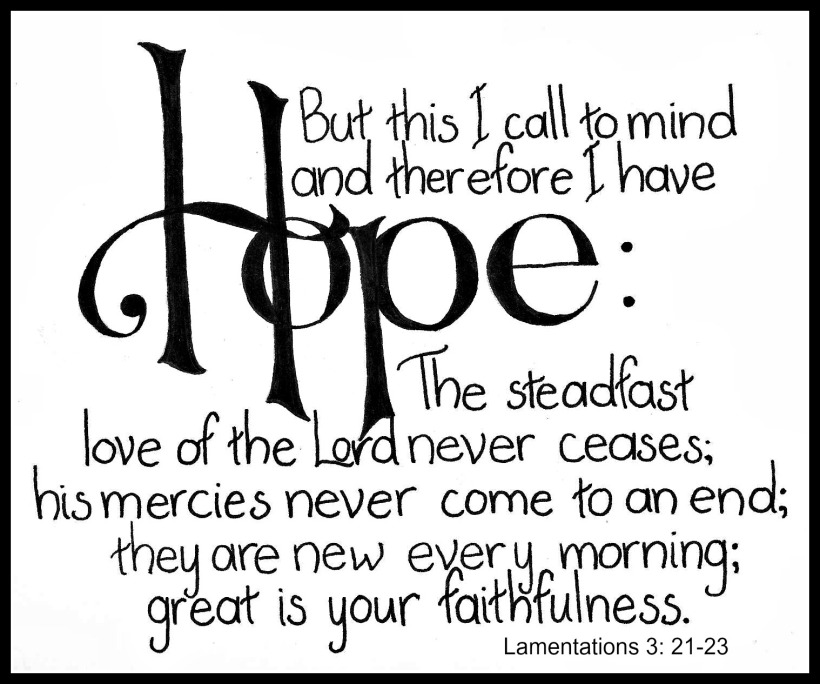 3149 North Shingle Rd, Shingle Springs, CA 95682                     www.facebook.com/ShingleSpringsSDA               www.shinglesprings.adventistfaith.orgSHINGLE SPRINGS SDA CHURCHJanuary 12, 20193149 North Shingle Rd, Shingle Springs, CA 95682                     www.facebook.com/ShingleSpringsSDA               www.shinglesprings.adventistfaith.orgSHINGLE SPRINGS SDA CHURCHJanuary 12, 20193149 North Shingle Rd, Shingle Springs, CA 95682                     www.facebook.com/ShingleSpringsSDA               www.shinglesprings.adventistfaith.orgSHINGLE SPRINGS SDA CHURCHJanuary 12, 2019CHURCH AT STUDY       9:45-10:55 A.M.CHURCH AT STUDY       9:45-10:55 A.M.CHURCH AT STUDY       9:45-10:55 A.M.WELCOMESONGS OF PRAISEPRAYER & LESSON STUDYPastor JovanWORSHIP SERVICE        11:15 A.M. - 12:45 P.M.             Elder of the Day is Marcol GreenlawWORSHIP SERVICE        11:15 A.M. - 12:45 P.M.             Elder of the Day is Marcol GreenlawWORSHIP SERVICE        11:15 A.M. - 12:45 P.M.             Elder of the Day is Marcol GreenlawWELCOME/ANNOUNCEMENTOPENING PRAYERPastor JovanPRAISE IN SONG  PRAISE IN SONG  PRAISE IN SONG  OFFERING   Local Conference AdvanceOFFERING   Local Conference AdvanceOFFERING   Local Conference AdvancePRAYER OF INTERCESSIONPRAYER OF INTERCESSIONPRAYER OF INTERCESSIONSCRIPTURE  SERMON   Pastor JovanCLOSING SONG CLOSING SONG CLOSING SONG CLOSING PRAYERPastor JovanDISMISSAL         Please stay and join us for potluck